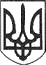 РЕШЕТИЛІВСЬКА МІСЬКА РАДАПОЛТАВСЬКОЇ ОБЛАСТІВИКОНАВЧИЙ КОМІТЕТРІШЕННЯ31 січня 2020 року                                                                                      № 20                                               	Керуючись ст. 32 Закону України „Про місцеве самоврядування в Україні”, згідно додатку 7 „Показники для віднесення до груп за оплатою праці керівних працівників бібліотек та централізованих бібліотечних систем” до наказу Міністерства культури і туризму України від 18.10.2005 № 745 „Про впорядкування умов оплати праці працівників культури на основі Єдиної тарифної сітки” (із змінами) та у зв'язку з проведенням Решетилівською центральною міською бібліотекою Решетилівської міської ради значного обсягу масової, довідково-бібліографічної та інформаційної роботи, надання методичної допомоги бібліотекам, виконавчий комітет Решетилівської            міської ради ВИРІШИВ:	1..Віднести Решетилівську центральну міську бібліотеку Решетилівської міської ради до IV (четвертої) групи за оплатою праці.	2..Відділу бухгалтерського обліку, звітності та адміністративно-господарського забезпечення (Момот С..Г.) привести штатний розпис Решетилівської центральної міської бібліотеки Решетилівської міської ради у відповідність до наказу Міністерства культури і туризму України від 18.10.2005 № 745 „Про впорядкування умов оплати праці працівників культури на основі Єдиної тарифної сітки” (із змінами) та даного рішення.      	3..Контроль за виконанням  рішення покласти на першого заступника міського голови Сивинську І.В.       Секретар міської ради                                                                   О.А. ДядюноваКордубан 2 13 80